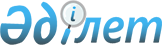 О признании утратившим силу постановления акимата города Кокшетау от 31 мая 2018 года № А-5/1340 "Об утверждении коэффициентов зонирования учитывающих месторасположение объекта налогообложения в административных границах города Кокшетау"Постановление акимата города Кокшетау Акмолинской области от 24 июля 2019 года № А-7/1303. Зарегистрировано Департаментом юстиции Акмолинской области 25 июля 2019 года № 7289
      Примечание РЦПИ.
      В тексте документа сохранена пунктуация и орфография оригинала.
      В соответствии со статьей 27 Закона Республики Казахстан от 6 апреля 2016 года "О правовых актах", акимат города Кокшетау ПОСТАНОВЛЯЕТ:
      1. Признать утратившим силу постановление акимата города Кокшетау "Об утверждении коэффициентов зонирования учитывающих месторасположение объекта налогообложения в административных границах города Кокшетау" от 31 мая 2018 года № А-5/1340 (зарегистрировано в Реестре государственной регистрации нормативных правовых актов № 6680, опубликовано 26 июня 2018 года в Эталонном контрольном банке нормативных правовых актов Республики Казахстан в электронном виде).
      2. Настоящее постановление вступает в силу со дня государственной регистрации в Департаменте юстиции Акмолинской области и вводится в действие со дня официального опубликования.
					© 2012. РГП на ПХВ «Институт законодательства и правовой информации Республики Казахстан» Министерства юстиции Республики Казахстан
				
      Аким города Кокшетау

А.Смаилов
